كلية التربية بالزلفي ( أقسام الطالبات ) تقيم فعالية ( نادي التسوق ( أقامت كلية التربية بالزلفي ممثلة بأمانة النشاط الطلابي ( أقسام الطالبات ) - ضمن خطتها - فعالية ( نادي التسوق ) الذي تم يوم الإثنين : 1435/11/27 هـ ، حيث شهد هذا النادي تفاعلاً كبيراً وحضوراً واسعاً من قبل الطالبات، وأعضاء هيئة التدريس، والموظفات، حيث أقيمت عدة أركان متنوعة مما يستهوي أذواق الطالبات وأعضاء هيئة التدريس ، كركن المكياج ، وركن الزهور، وركن الأشغال اليدوية، وركن إكسسوارات الجوال، وركن الشوكولا، والركن الشعبي .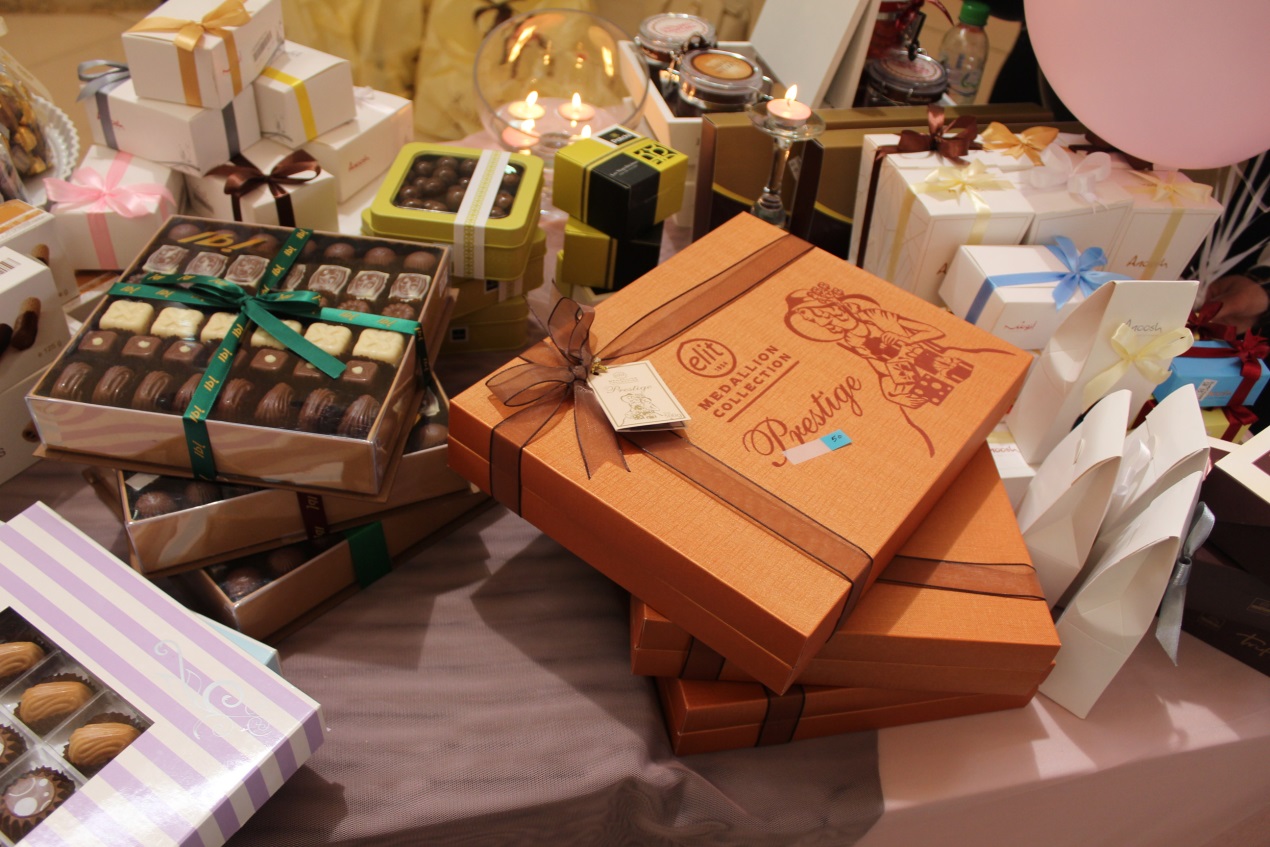 